Jerusalen biblica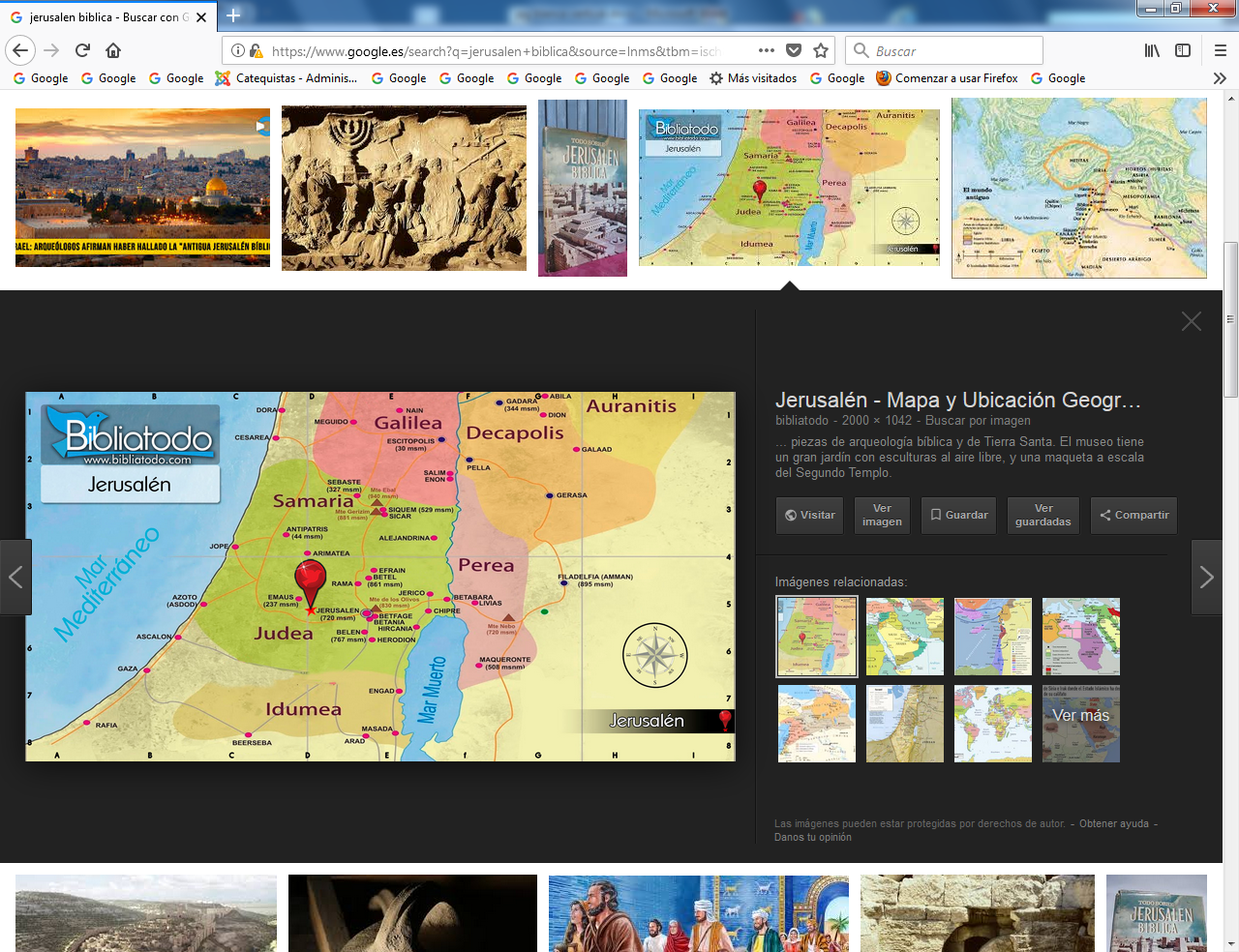 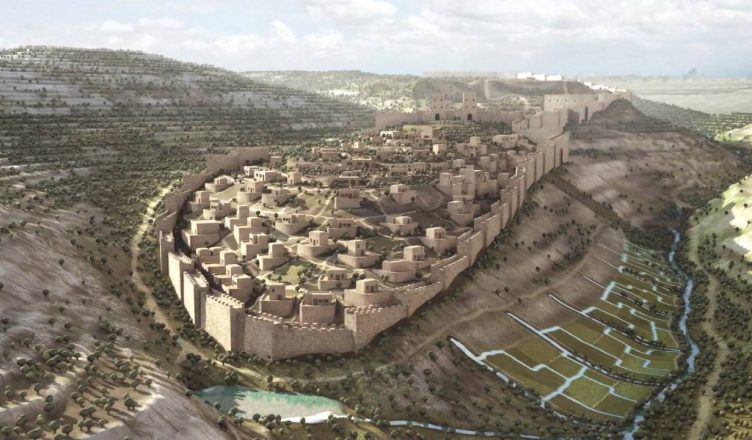 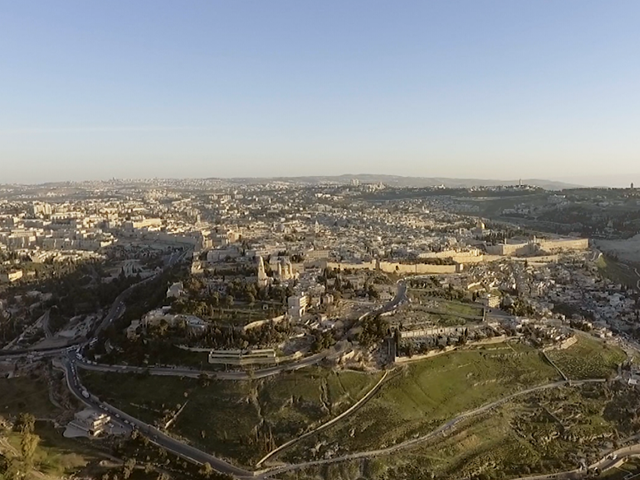 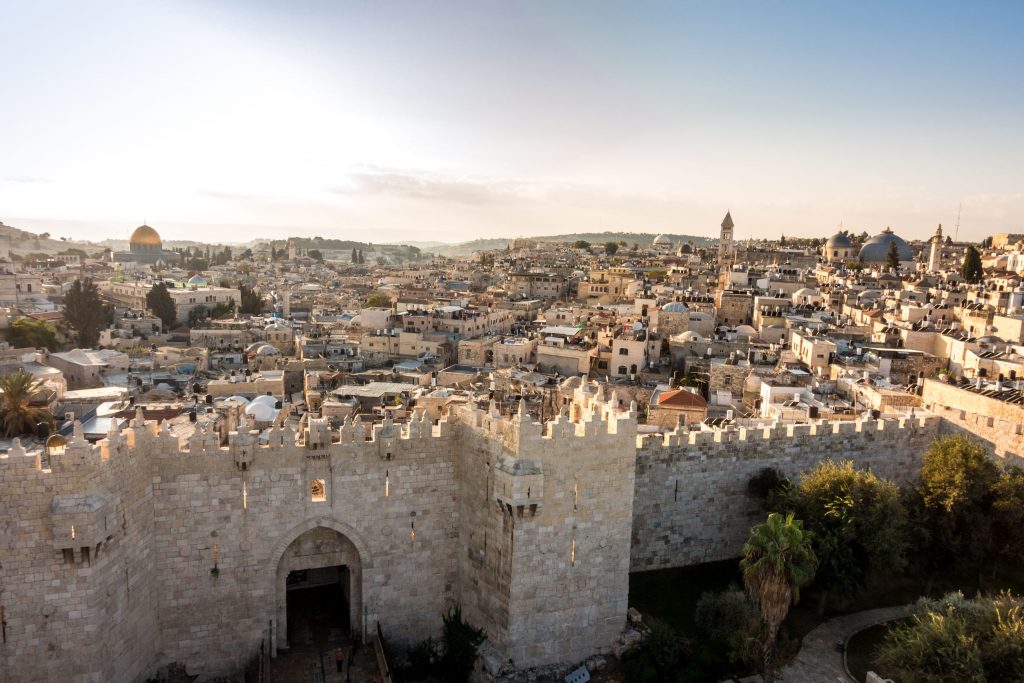 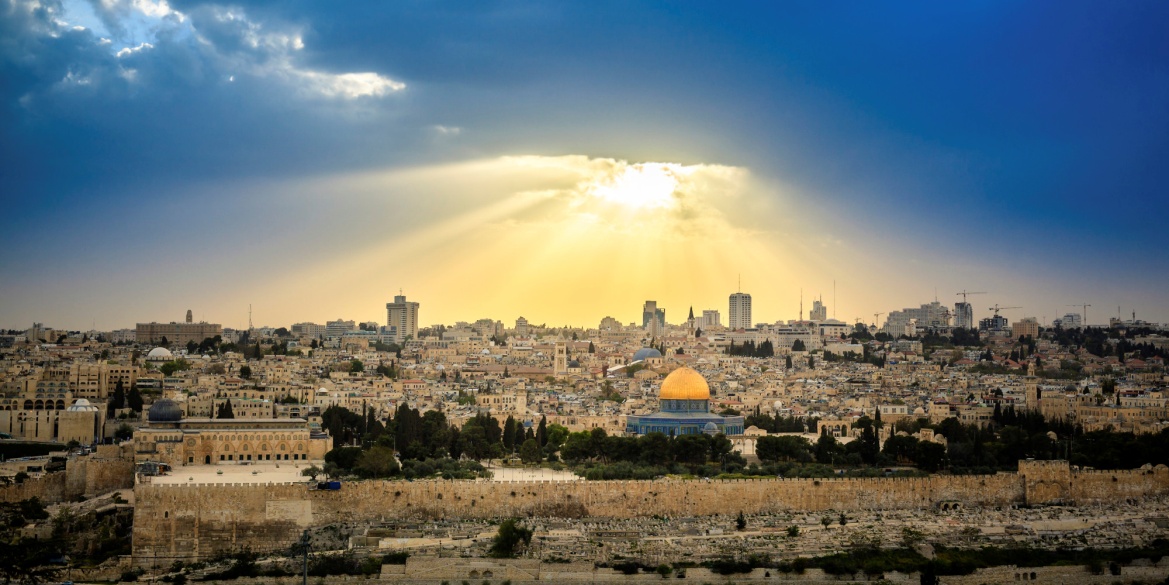 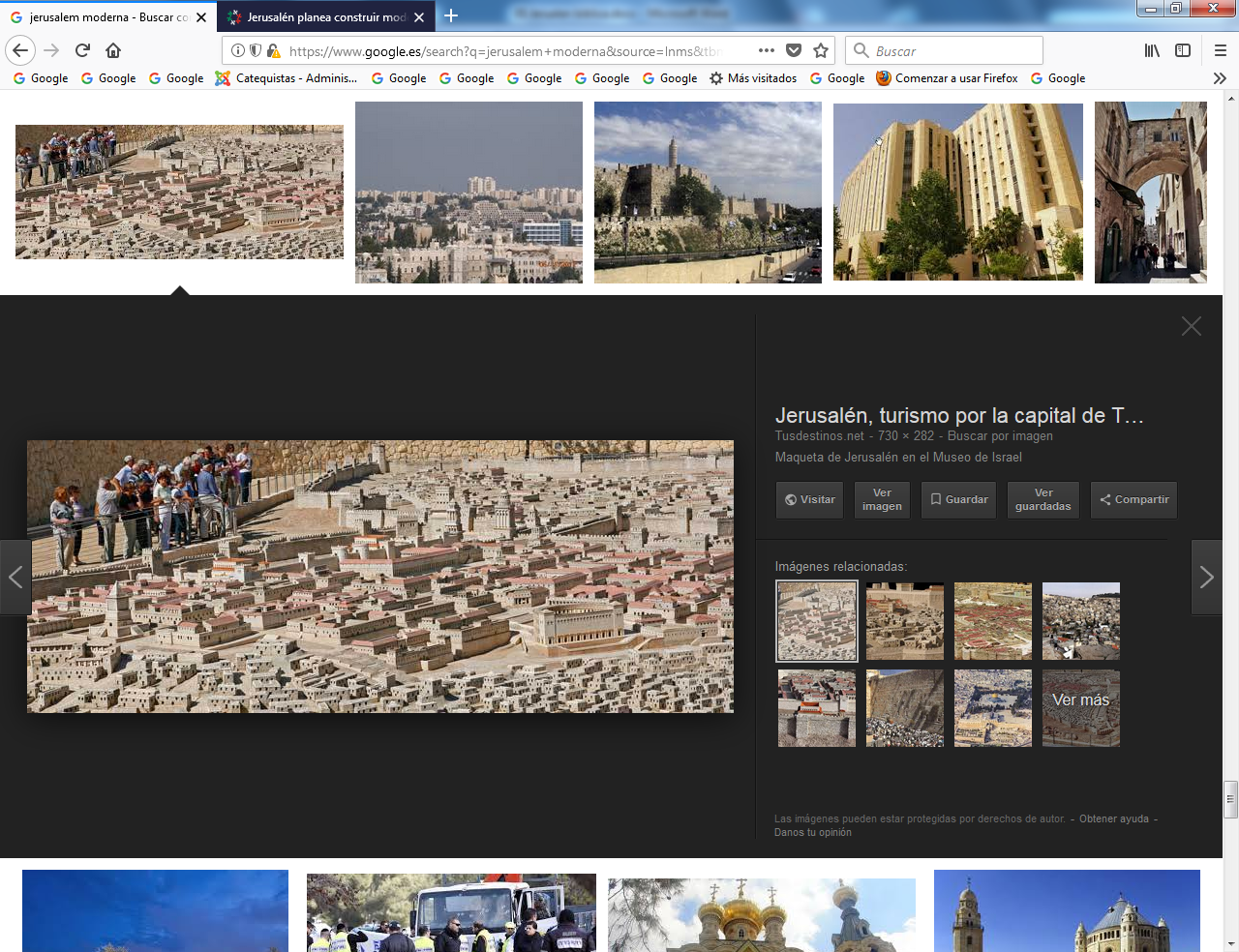 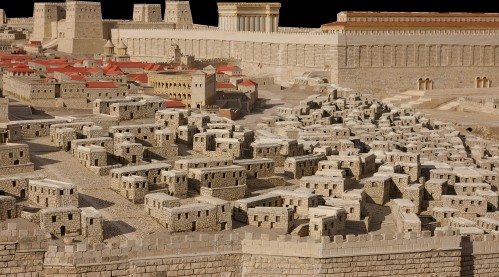 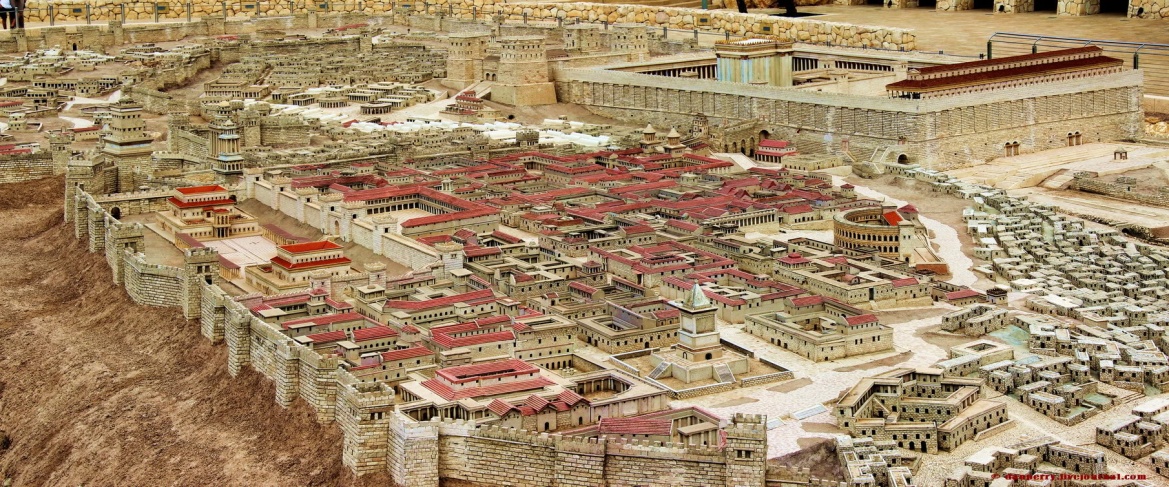 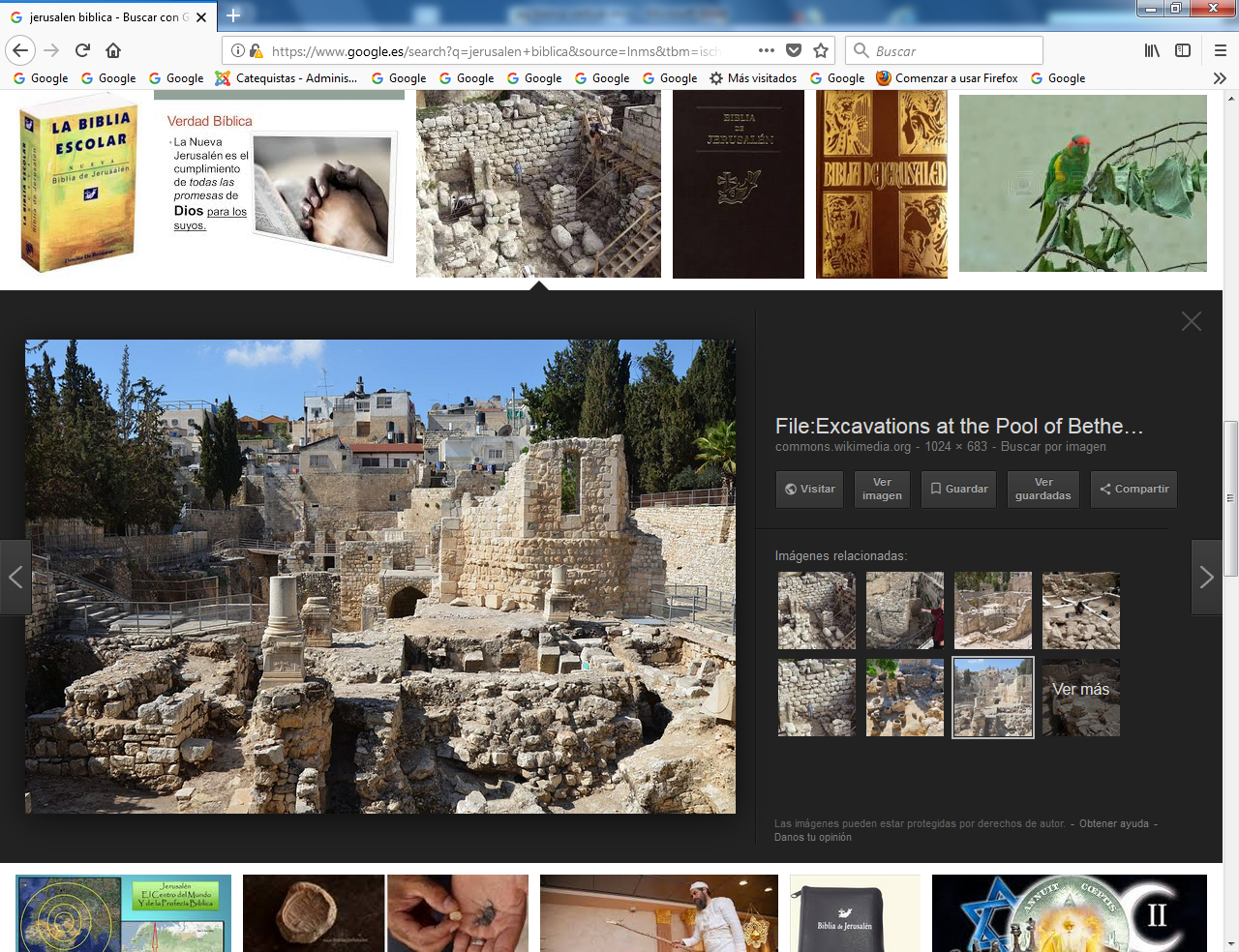 Excavaciones de zonas a C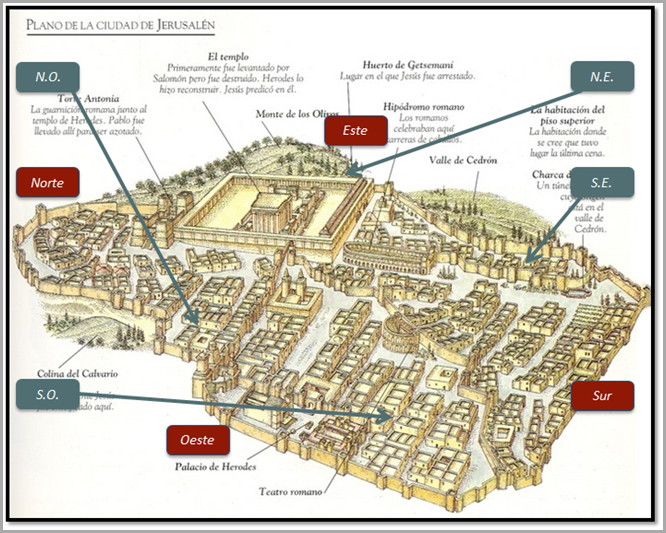 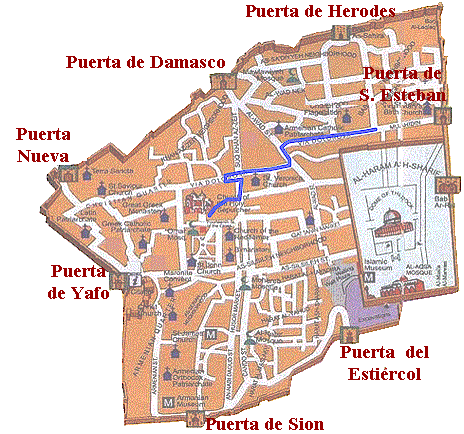 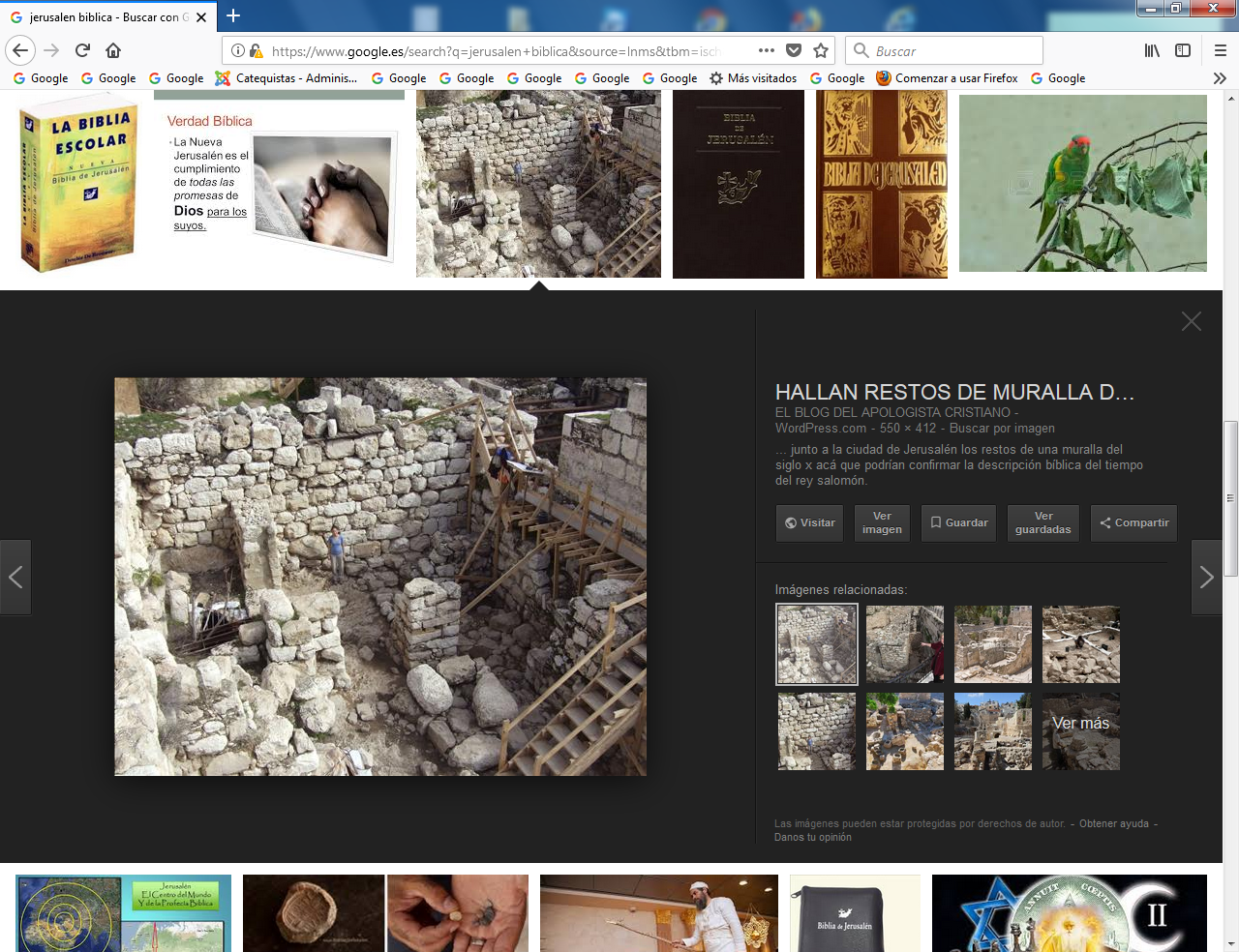 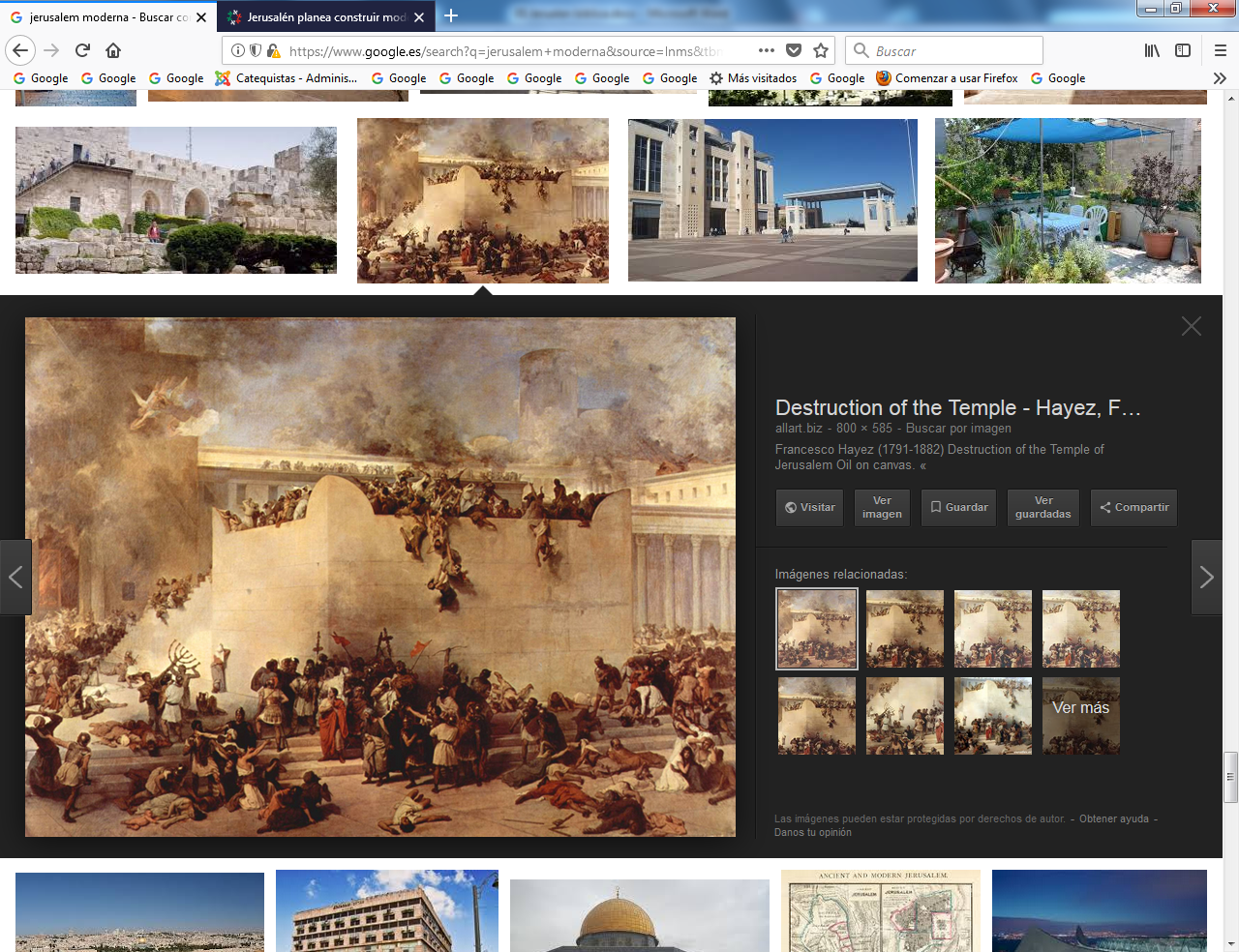 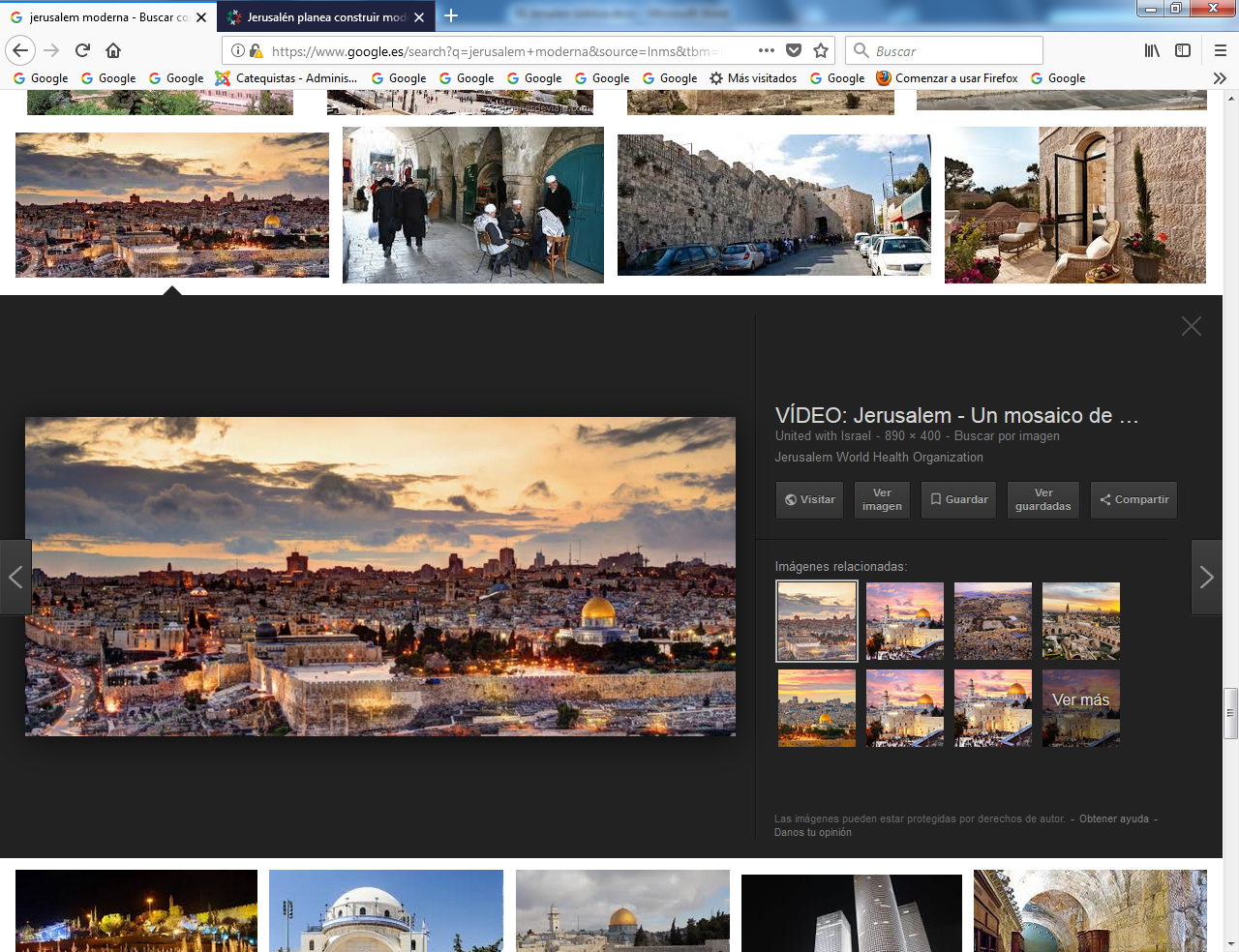 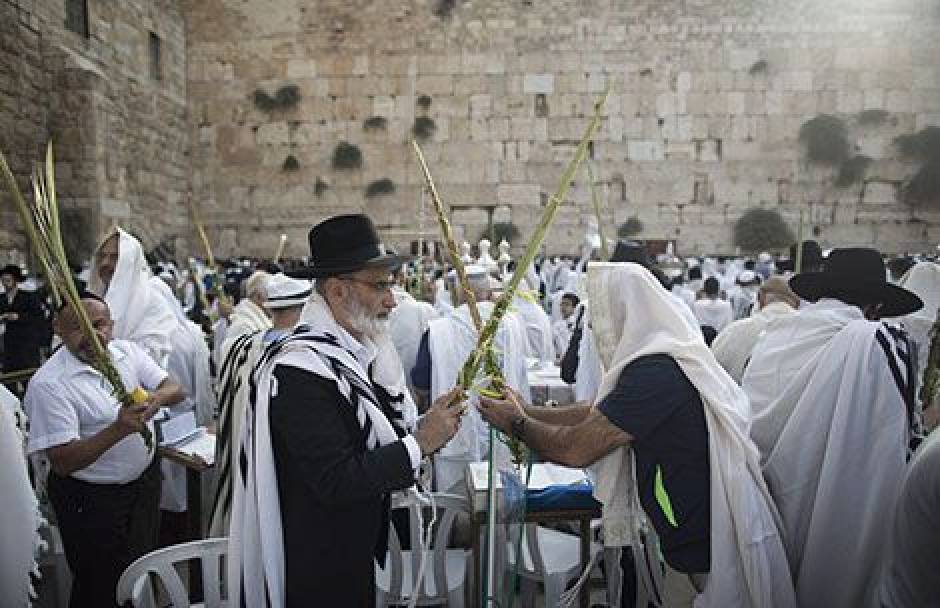 El muro de las lamentaciones principal resto bíblico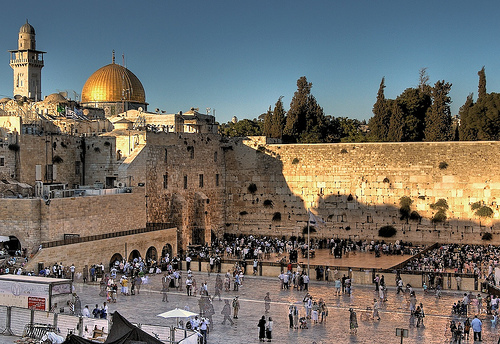 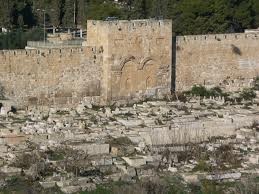 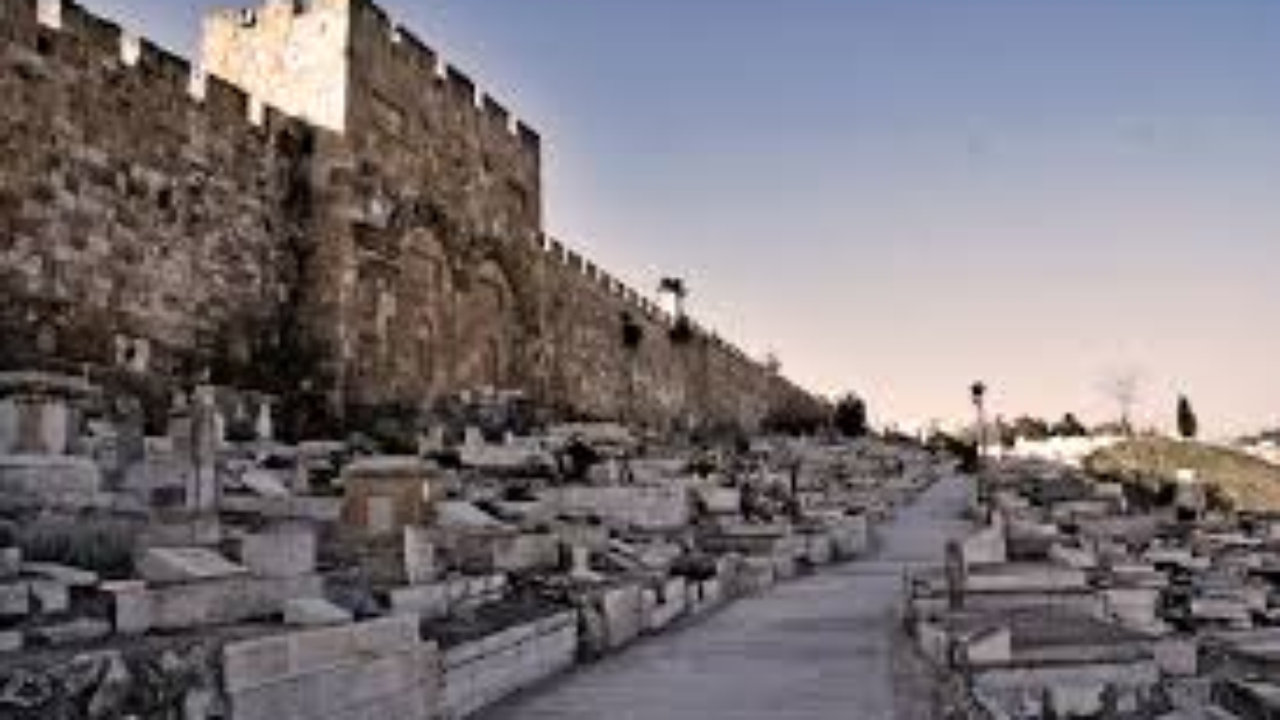 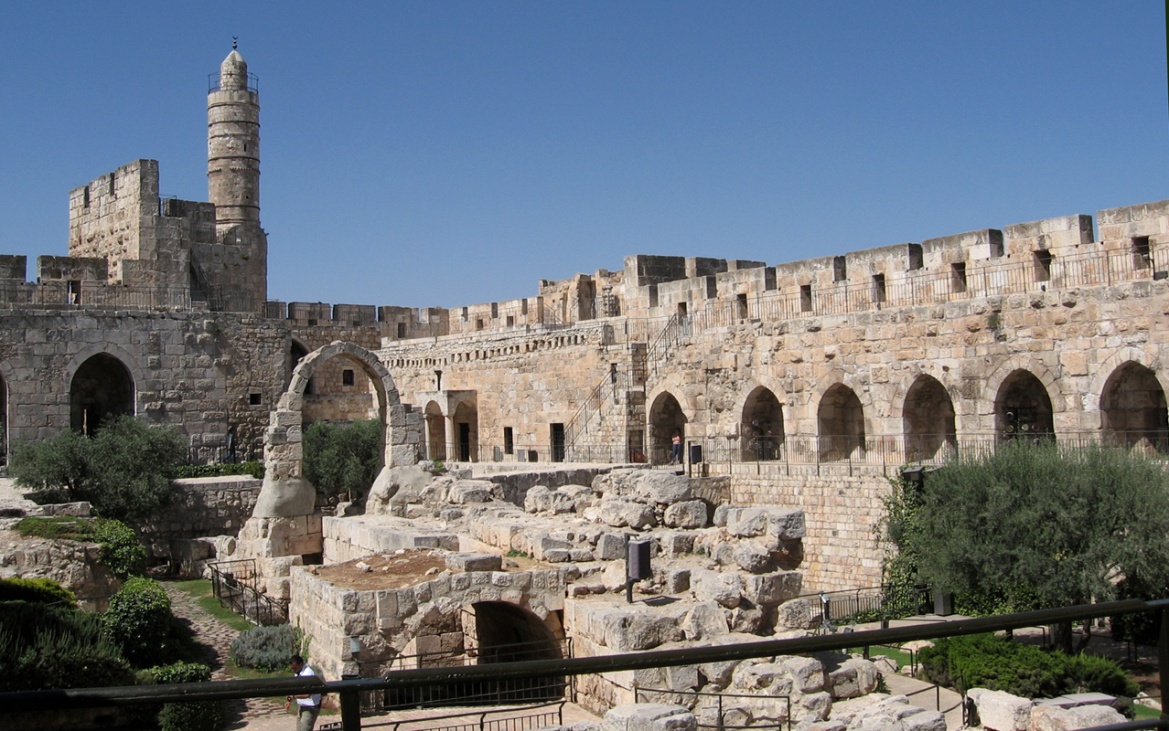 Monte Sion. Torre de David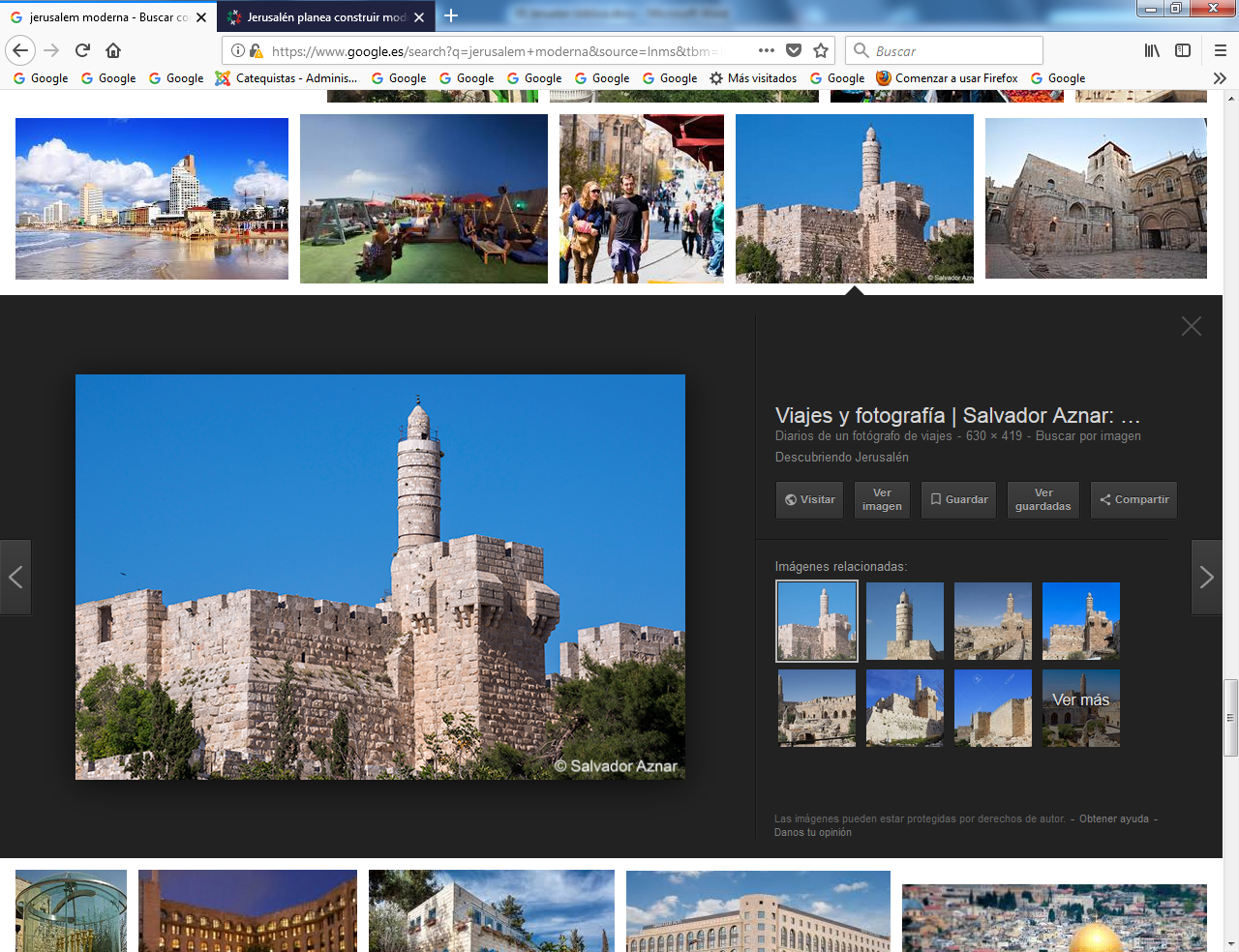 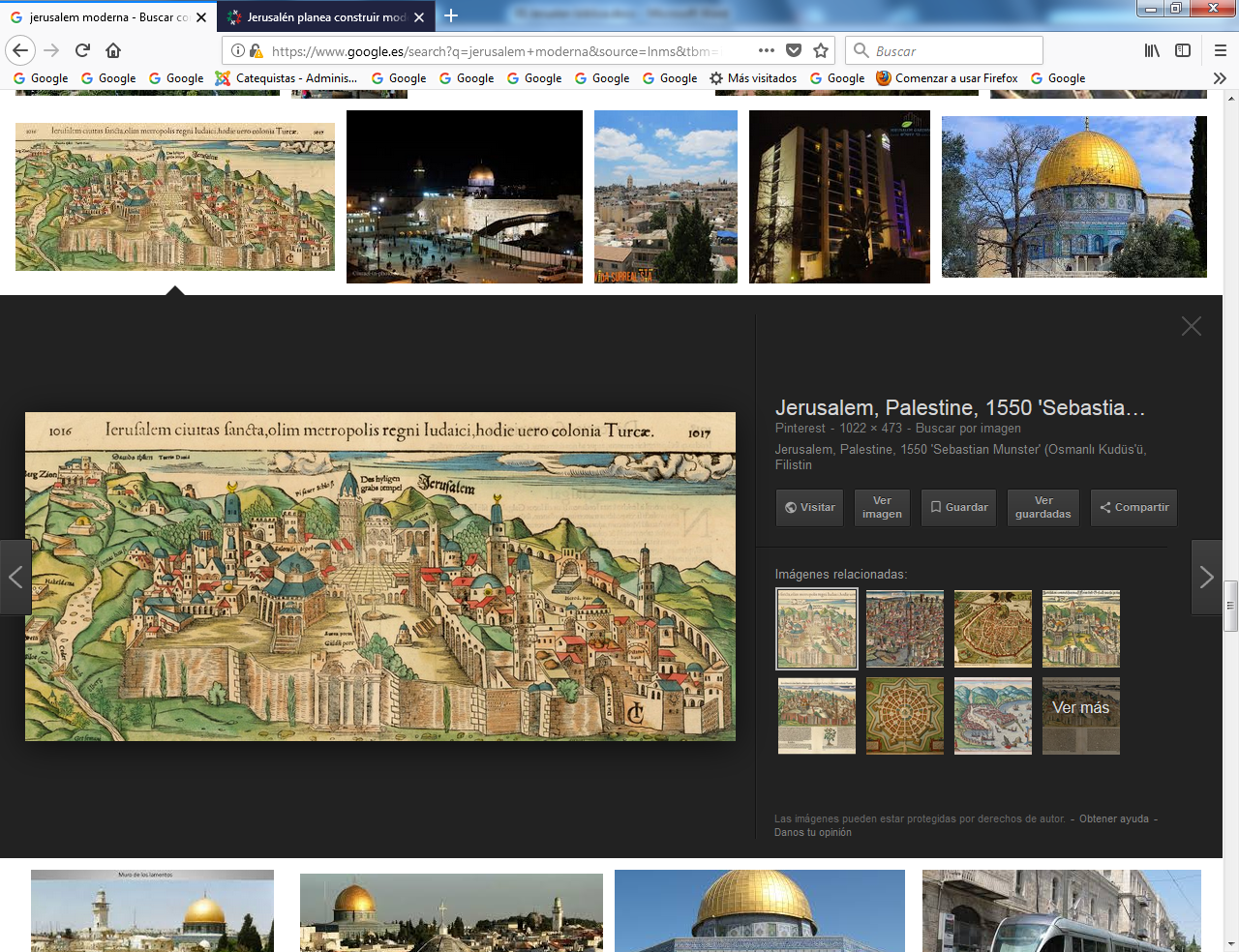 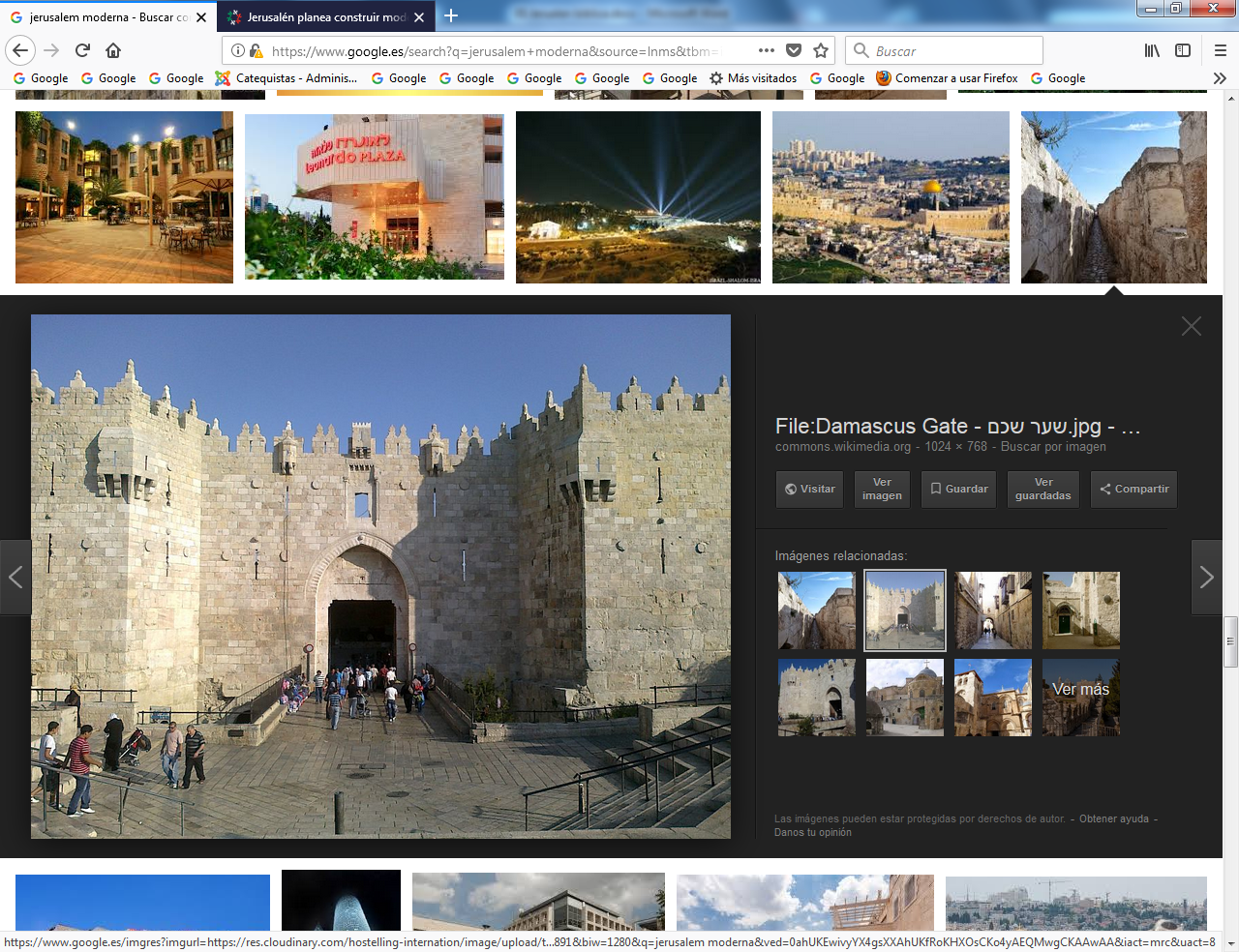 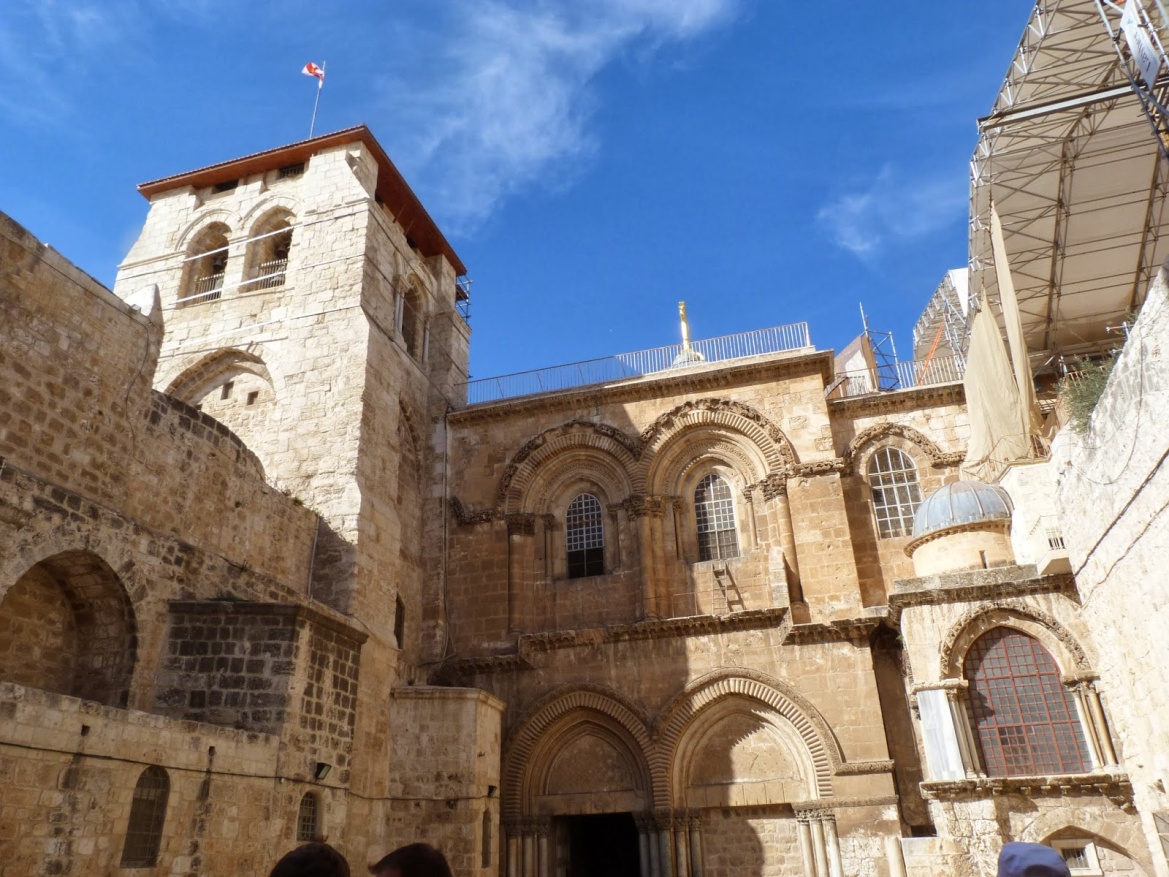 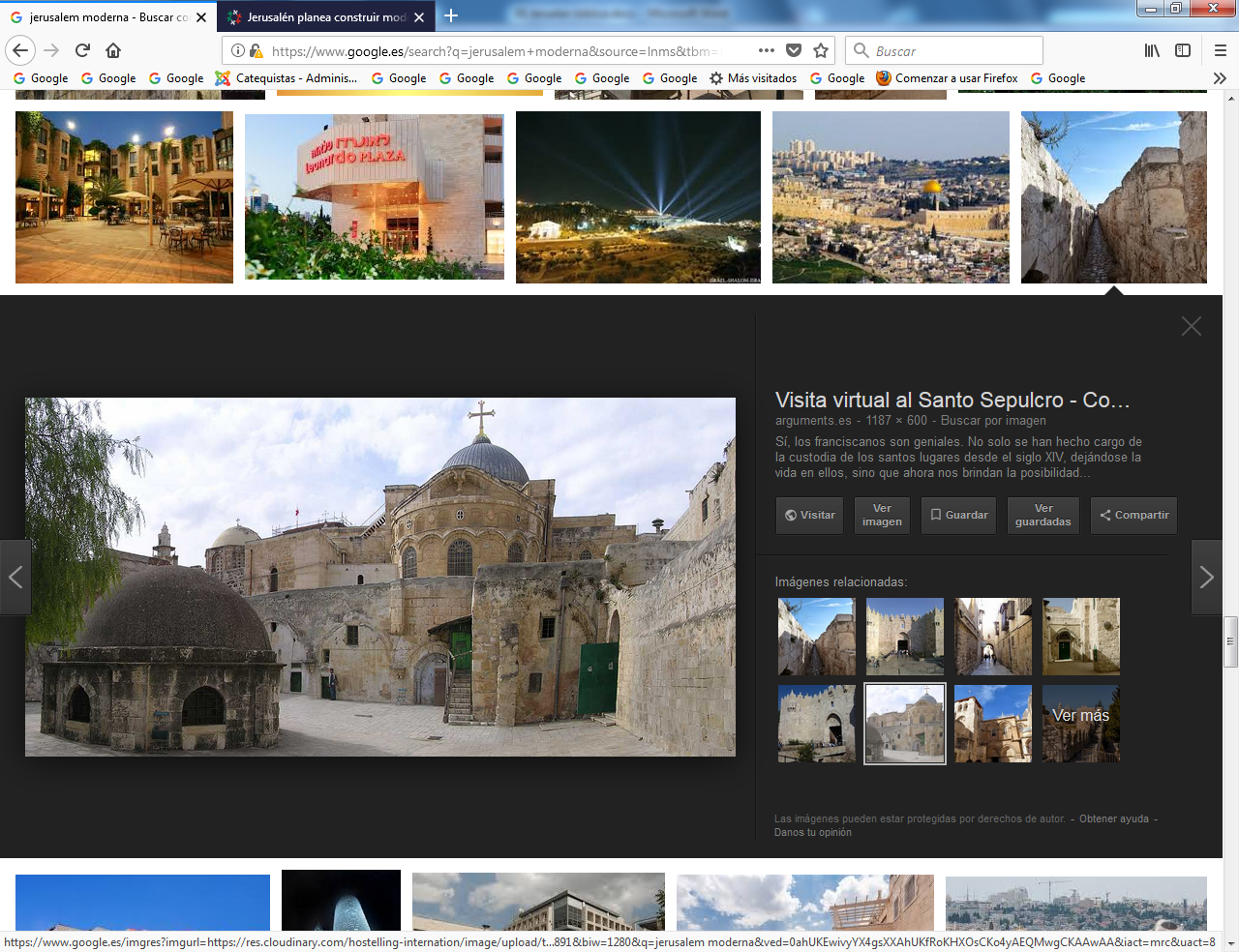 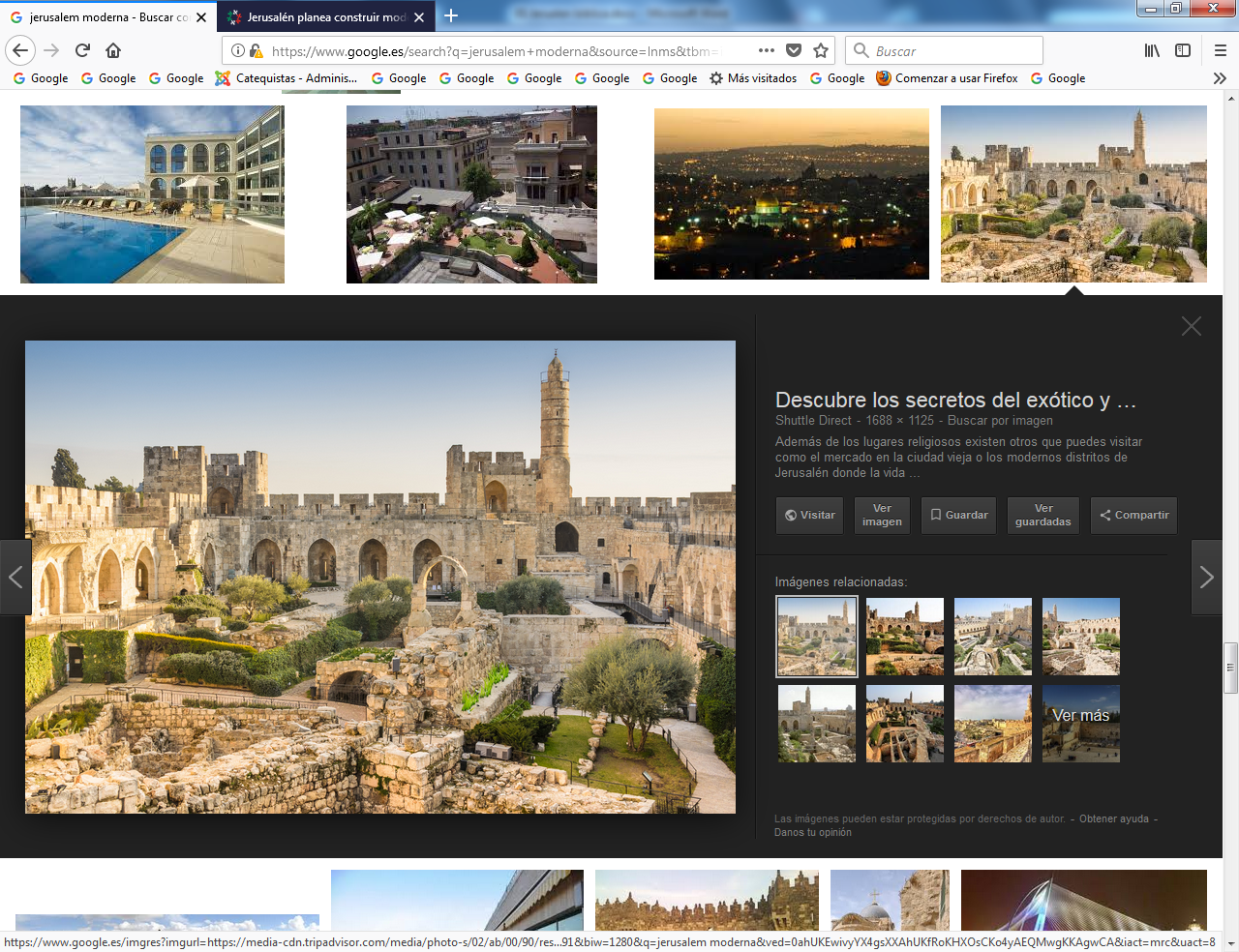 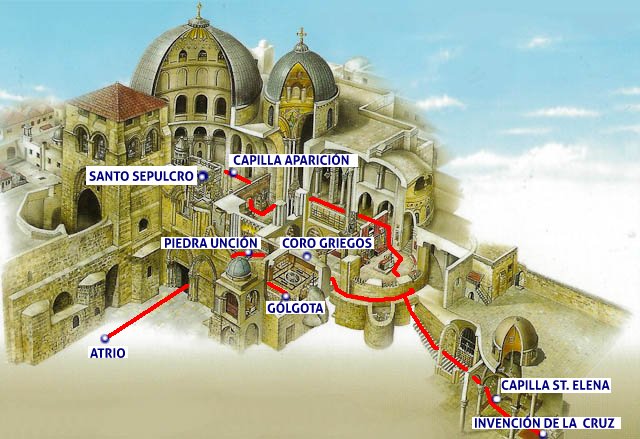 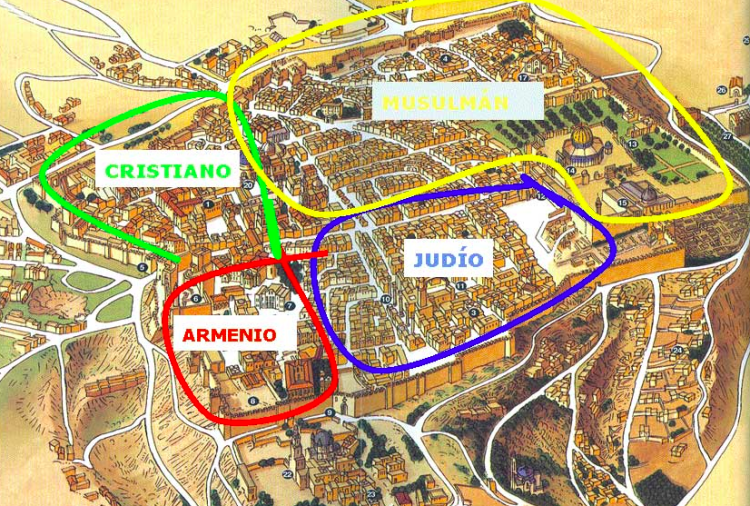 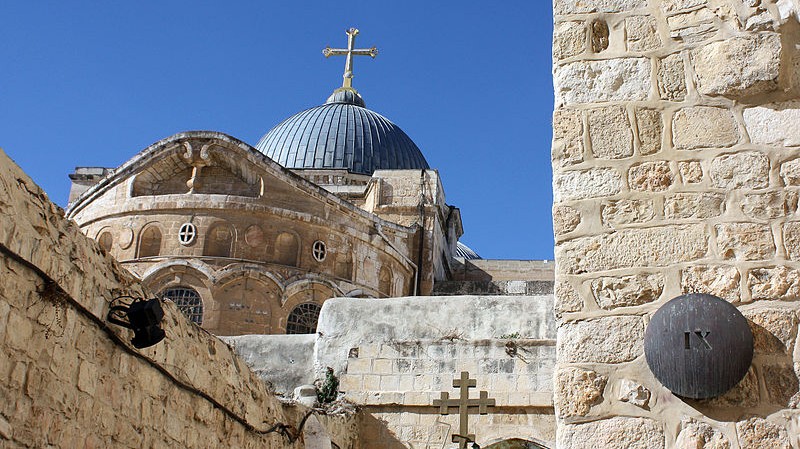 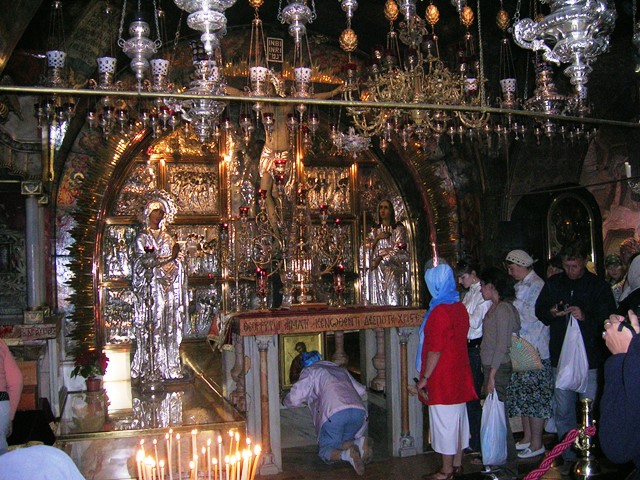 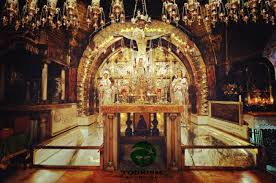 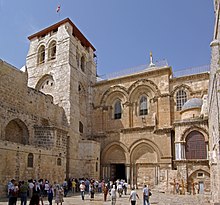 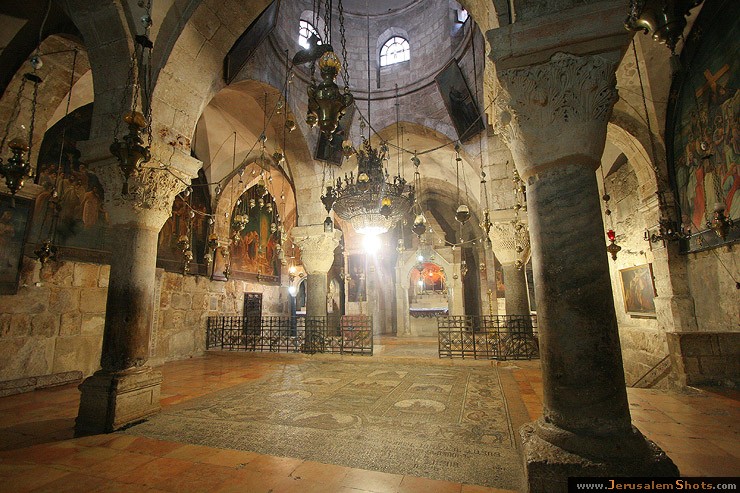 Calles del viacrucis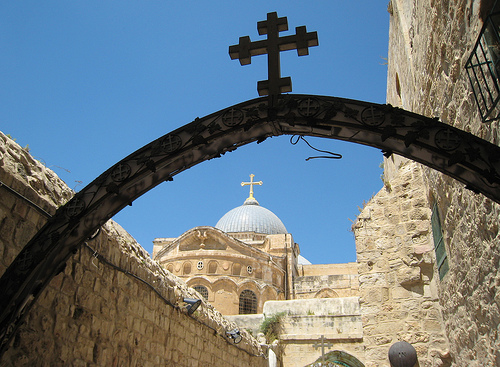 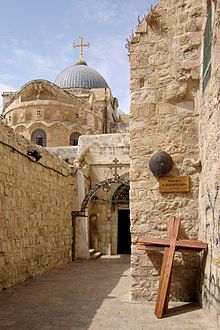 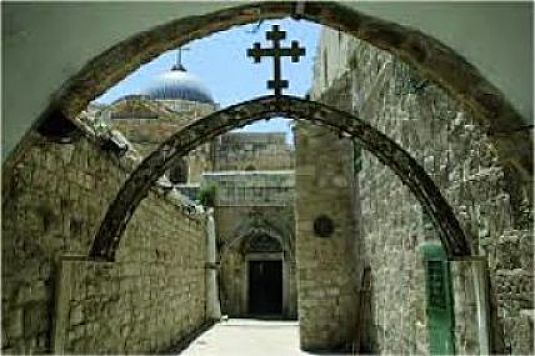 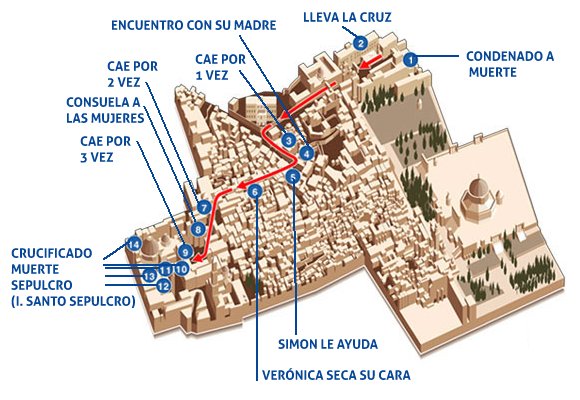 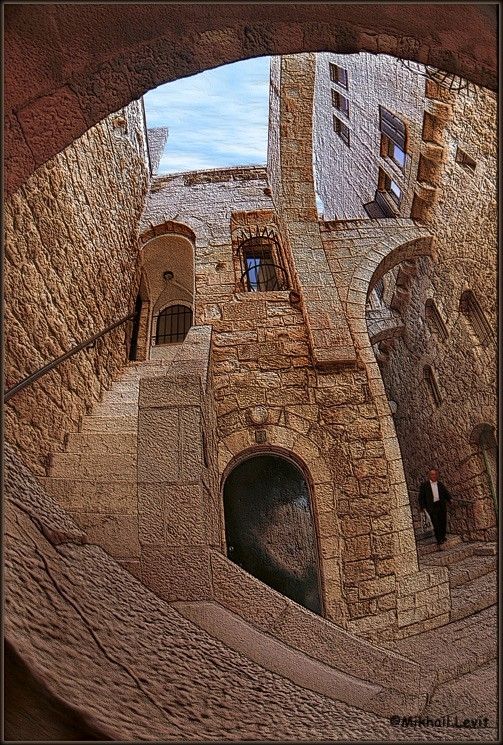 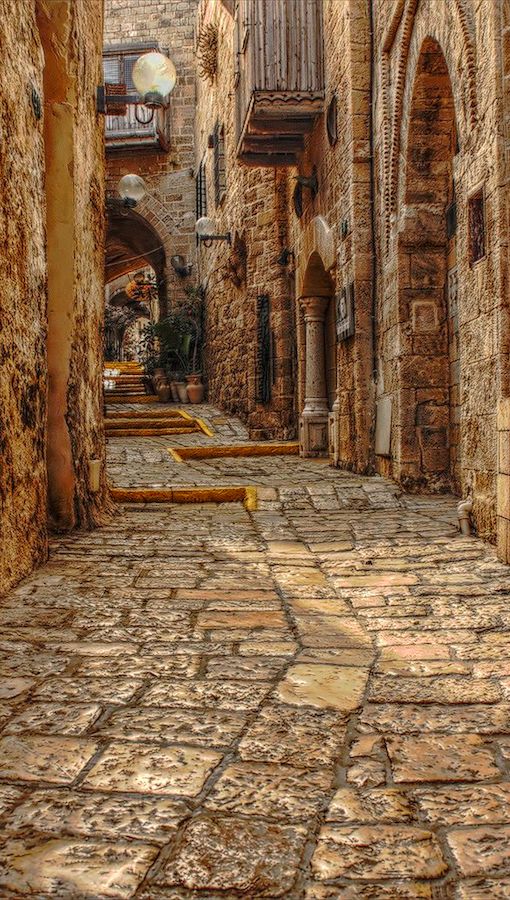 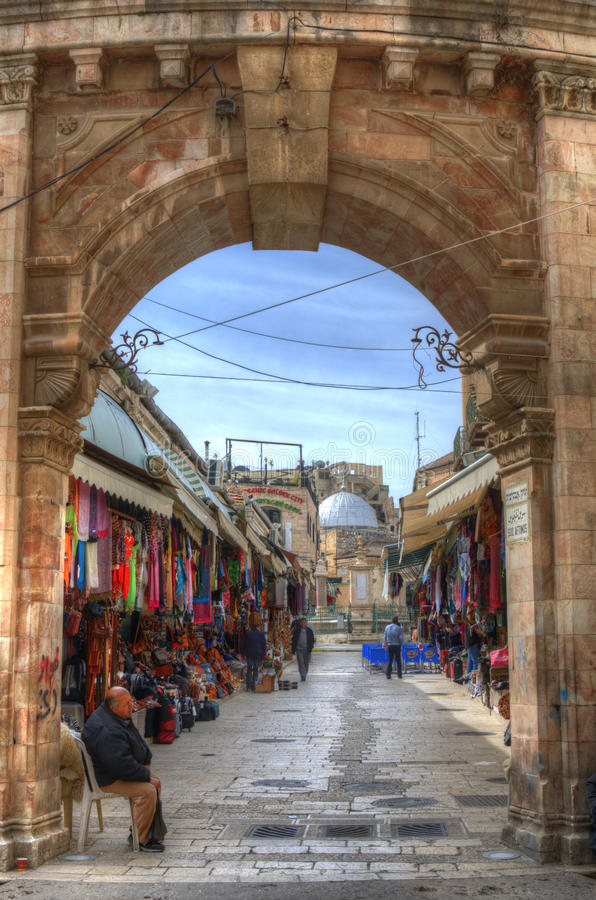 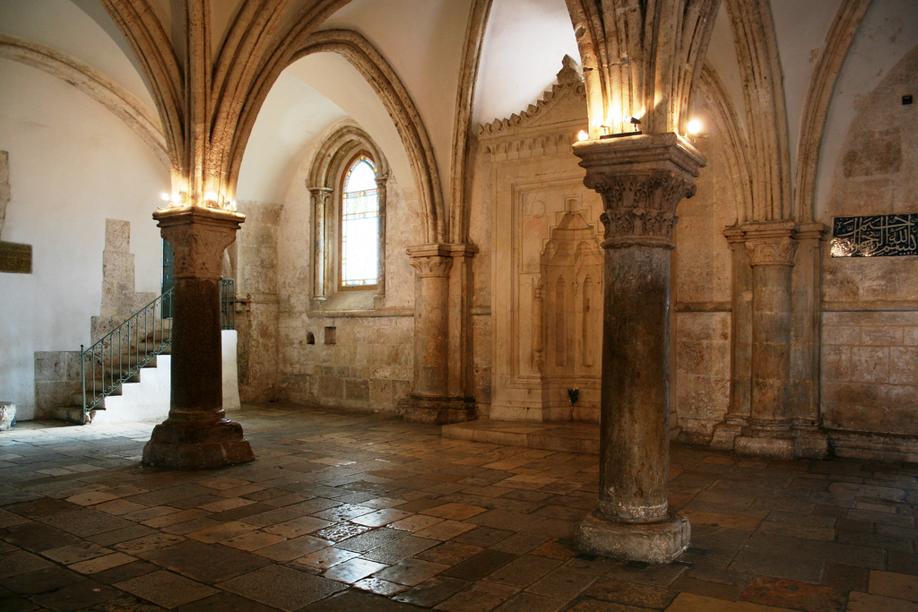 Sala de la Ultima Cena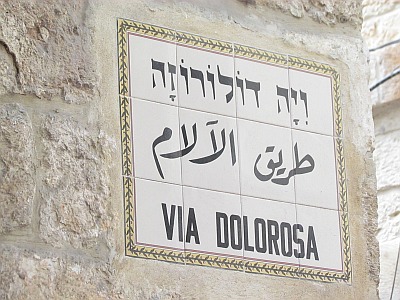 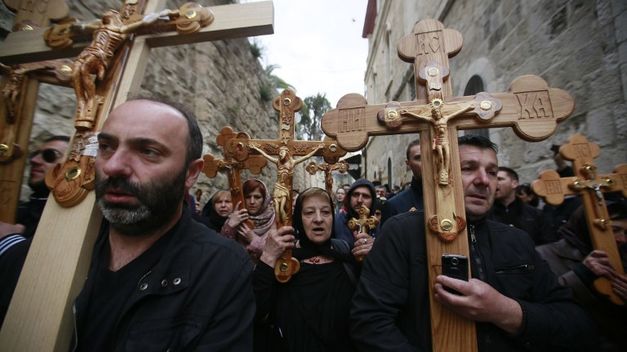 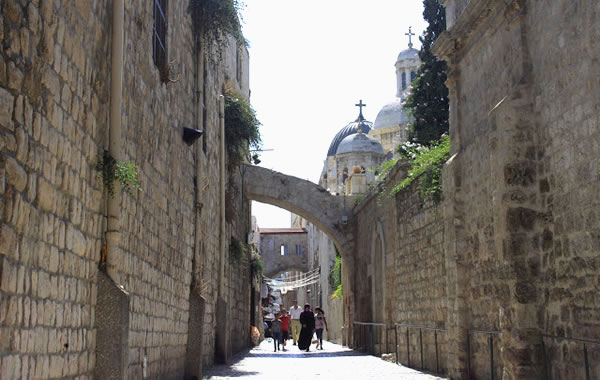 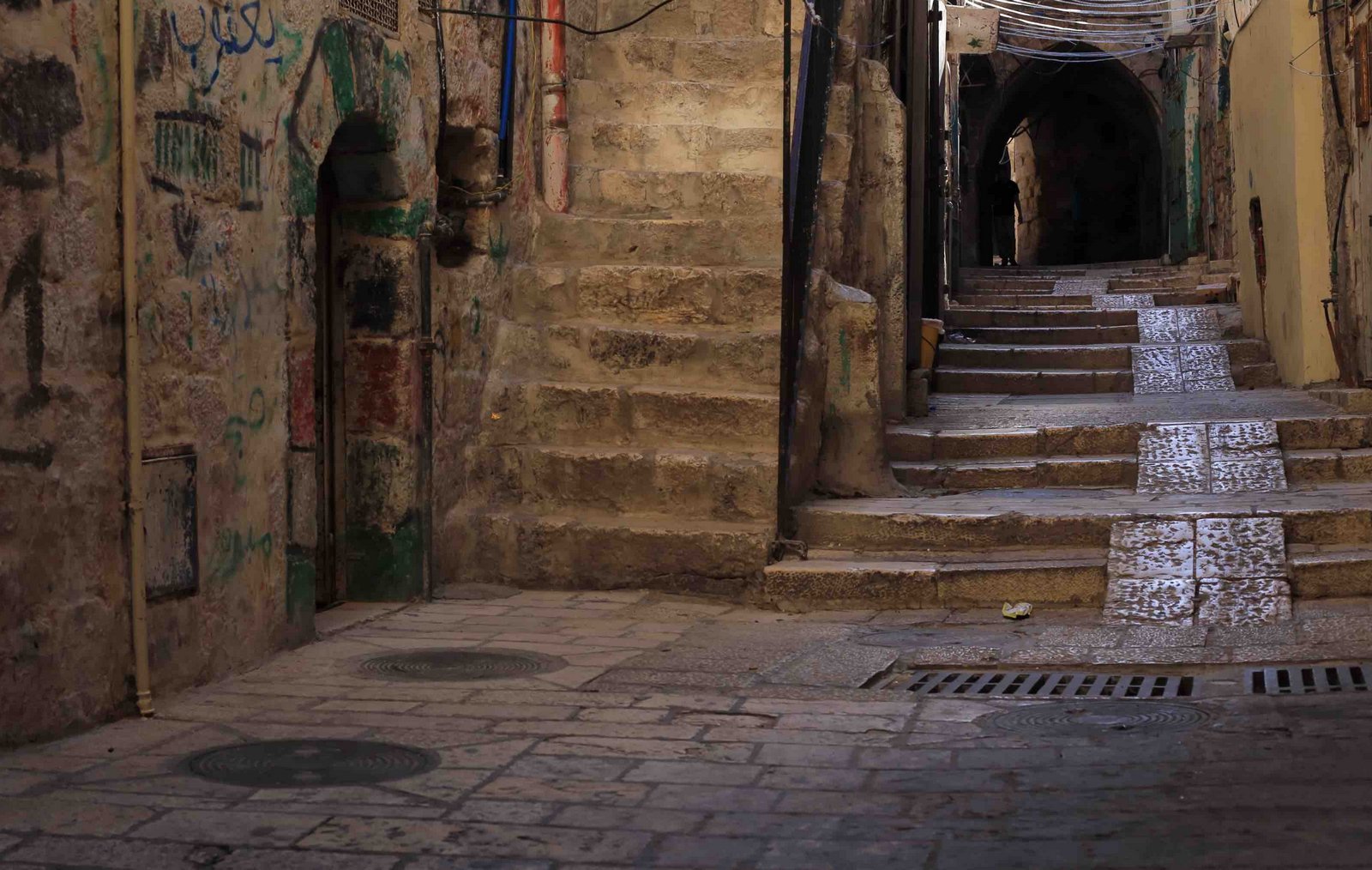 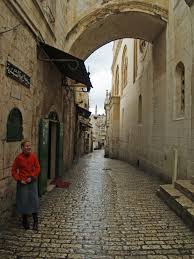 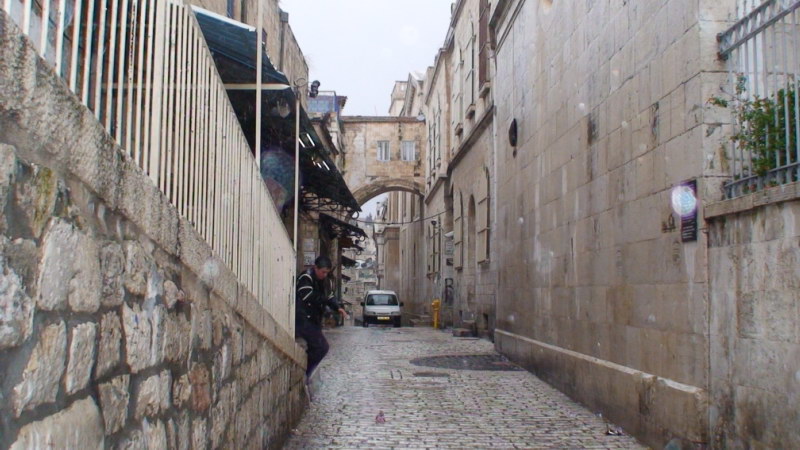 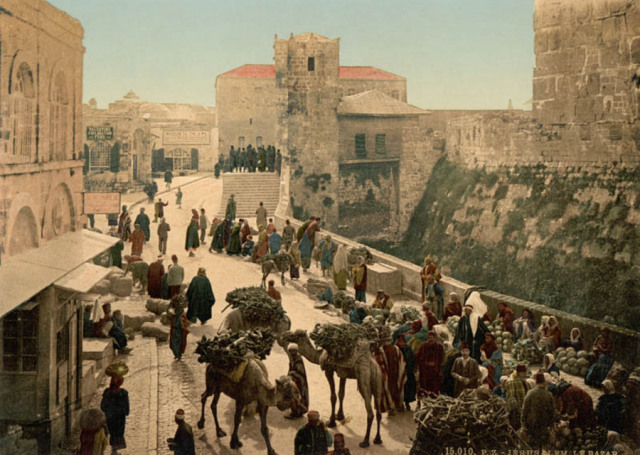 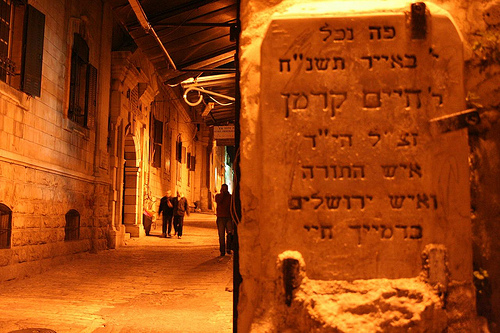 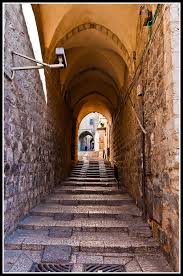 